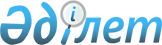 Об утверждении Перечня специфик экономической классификации расходов и размеры, по которым допускается осуществление расчетов за счет бюджетных денег с применением корпоративной платежной карточки, Перечня специфик экономической классификации расходов и объем, по которым допускается получение наличных денег по чекам территориальных подразделений казначейства
					
			Утративший силу
			
			
		
					Приказ Министра финансов Республики Казахстан от 2 апреля 2007 года N 102. Зарегистрирован в Министерстве юстиции Республики Казахстан 17 апреля 2007 года N 4617. Утратил силу - приказом Министра финансов Республики Казахстан от 4 июля 2007 года N 234.



      


Сноска. Приказ Министра финансов Республики Казахстан от 2 апреля 2007 года N 102 утратил силу - приказом Министра финансов Республики Казахстан от 4 июля 2007 года 


 N 234 


. 






      В соответствии с пунктами 
 142 
, 
 164 
 Правил исполнения республиканского и местных бюджетов, утвержденных постановлением Правительства Республики Казахстан от 20 марта 2007 года N 225 

ПРИКАЗЫВАЮ

:




      1. Утвердить:



      1) Перечень специфик экономической классификации расходов и размеры, по которым допускается осуществление расчетов за счет бюджетных денег с применением корпоративной платежной карточки, согласно 
 приложению 1 
 к настоящему приказу;



      2) Перечень специфик экономической классификации расходов и объем, по которым допускается получение наличных денег по чекам территориальных подразделений казначейства, согласно 
 приложению 2 
 к настоящему приказу.




      2. Комитету казначейства Министерства финансов Республики Казахстан (Шаженова Д.М.) обеспечить государственную регистрацию настоящего приказа в Министерстве юстиции Республики Казахстан и его последующее опубликование в официальных средствах массовой информации в установленном законодательством порядке.




      3. Настоящий приказ вводится в действие со дня его государственной регистрации в Министерстве юстиции Республики Казахстан.

      

Министр





Приложение 1               



к приказу Министра финансов



Республики Казахстан       



от 2 апреля 2007 года N 102


                              Перечень




      специфик экономической классификации расходов и размеры,




        по которым допускается осуществление расчетов за счет




           бюджетных денег с применением корпоративной




                           платежной карточки


                                                  Таблица 1

* - ограничение устанавливается в общей сумме по всем



спецификам в течение месяца в размере, не превышающем



50-кратный месячный расчетный показатель

                                                 Таблица 2




Приложение 2               



к приказу Министра финансов



Республики Казахстан       



от 2 апреля 2007 года N 102


                              Перечень




       специфик экономической классификации расходов и объем,




      по которым допускается получение наличных денег по чекам




            территориальных подразделений казначейства 

~

                                                  Таблица 1

* - ограничение устанавливается в общей сумме по всем спецификам



в течение месяца в размере, не превышающем 50-кратный месячный



расчетный показатель



~ - перечень используется при отсутствии по месту расположения



государственного учреждения пунктов и устройств по обслуживанию



платежных карточек

                                                  Таблица 2

					© 2012. РГП на ПХВ «Институт законодательства и правовой информации Республики Казахстан» Министерства юстиции Республики Казахстан
				
Ка-



те-



го-



рия

Класс

Под-



класс

Спе-



ци-



фика

Наименование



специфик

Установление



ограничения

Перечень



затрат

1

1

130

Приобретение



товаров

132

Приобретение



медикаментов



и прочих



средств



медицинского



назначения

Ограничение



устанавли-



вается*

По затра-



там, свя-



занным с



приобрете-



нием



аптечки,



а также



медикамен-



тов и



прочих



средств



медицин-



ского



назначения



для нужд



государ-



ственного



учреждения



(медика-



менты и



перевязоч-



ные сред-



ства для



пополнения



аптечки);

139

Приобретение



прочих



товаров

Ограничение



устанавлива-



ется*

140

Приобретение



услуг и



работ

146

Содержание,



обслужива-



ние, текущий



ремонт



зданий,



помещений,



ремонт



оборудования



и других



основных



средств

Ограничение



устанавли-



вается*

По затра-



там,



связанным



с приобре-



тением



товарно-



материаль-



ных



запасов на



содержание



в чистоте



внутренних



помещений



и фасада



здания,



а также



прилегаю-



щей к нему



территории



и уход за



зелеными



насаждени-



ями внутри



зданий

Ка-



те-



го-



рия

Класс

Под-



класс

Спе-



ци-



фика

Наменование



специфик

Установление



ограничения

Перечень



затрат

1

1

130

Приобретение



товаров

139

Приобретение



прочих



товаров

Ограничение



не устанав-



ливается

По затратам



государственных



учреждений,



реализующих



государственную



политику и



осуществляющих



контрольно-



надзорные



полномочия



в области



технического



регулирования



и метрологии,



связанным



с покупкой



и испытанием



образцов



товаров для



осуществления



государственно-



го надзора



за их качеством



и безопаснос-



тью в сфере



их реализации;



по затратам,



связанным с



оплатой



стоимости ГСМ,



при



осуществлении



перелетов



военно-



транспортной



авиации Сил



воздушной



обороны



Вооруженных



сил, право-



охранительных



органов



Республики



Казахстан



в служебные



командировки



в страны



дальнего и



ближнего



зарубежья

140

Приобретение



услуг и



работ

149

Прочие



работы и



услуги

Ограничение



не устанав-



ливается

По затратам,



связанным с



оплатой услуг



аэропорта

150

Другие



текущие



затраты

157

Особые



затраты

Ограничение



не устанав-



ливается

159

Прочие



текущие



затраты

Ограничение



не устанав-



ливается

По затратам,



связанным с:



1) выплатой



различных



премий, призов,



памятных



подарков,



денежных



вознаграждений



победителям



и участникам



культурных,



спортивных и



других



мероприятий,



других денежных



выплат физи-



ческим лицам;



2) приобрете-



нием проездных



билетов для



лиц, освобож-



даемыми от



отбывания



наказания в



виде



ограничения



свободы, ареста



или лишения



свободы, до



места



жительства;



3) по проведе-



нию выездных



мероприятий



(проезд,



проживание,



питание);



4) предста-



вительскими



затратами, в



части



возмещения



расходов по



проезду



участников



(представи-



тели, различных



регионов



республики,



ближнего,



дальнего



зарубежья)



мероприятий



проводимых



администрато-



рами бюджетных



программ



5) проведени-



ем выборов



территориаль-



ных избиратель-



ных комиссий:



выступления



кандидатов в



государствен-



ных средствах



массовой



информации;



проведение



публичных



предвыборных



мероприятий



кандидатов и



выпуск



агитационных



материалов;



транспортные



затраты



кандидатов



(аренда



транспорта,



горюче-



смазочных



материалов);



возмещение



заработной



платы



кандидатов

Ка-



те-



го-



рия

Класс

Под-



класс

Спе-



ци-



фика

Наименование



специфик

Установление



ограничения

Перечень



затрат

1

1

130

Приобретение



товаров

132

Приобретение



медикаментов



и прочих



средств



медицинского



назначения

Ограничение



устанавли-



вается*

По затратам,



связанным с



приобретением



аптечки, а



также



медикаментов



и прочих



средств



медицинского



назначения



для нужд



государствен-



ного



учреждения



(медикаменты



и перевязоч-



ные средства



для пополне-



ния аптечки)

139

Приобретение



прочих



товаров

Ограничение



устанавли-



вается*

140

Приобретение



услуг и



работ

146

Содержание,



обслуживание,



текущий



ремонт



зданий,



помещений,



ремонт



оборудования



и других



основных



средств

Ограничение



устанавли-



вается*

По затратам,



связанным с



приобретением



товарно-



материальных



запасов на



содержание в



чистоте



внутренних



помещений и



фасада



здания, а



также



прилегающей



к нему



территории и



уход за



зелеными



насаждениями



внутри зданий

Ка-



те-



го-



рия

Класс

Под-



класс

Спе-



ци-



фика

Наименование



специфик

Установление



ограничения

Перечень



затрат

1

1

110

Заработная



плата

111

Основная заработная плата

Ограничение



не устанав-



ливается

По затратам,



связанным с



выплатой



основной



заработной



платы



депутатам,



политическим



служащим

112

Дополнитель-



ные денежные



выплаты

Ограничение



не устанав-



ливается

По затратам,



связанным с



дополнитель-



ной денежной



выплаты



депутатам,



политическим



служащим

113

Компенсаци-



онные



выплаты

Ограничение



не устанав-



ливается

По затратам,



связанным с



оплатой



компенсаци-



онных выплат



депутатам,



политическим



служащим

120

Взносы



работо-



дателей

121

Социальный



налог

Ограничение



не устанав-



ливается

По затратам,



связанным с



выплатой



пособий по



временной



нетрудоспо-



собности, по



беременности



и родам

130

Приобретение



товаров

139

Приобретение



прочих



товаров

Ограничение



не устанав-



ливается

По затратам



государ-



ственных



учреждений,



реализующих



государ-



ственную



политику и



осуществля-



ющих



контрольно-



надзорные



полномочия



в области



технического



регулиро-



вания и



метрологии,



связанным с



покупкой и



испытанием



образцов



товаров для



осуществле-



ния государ-



ственного



надзора за



их качеством



и безопас-



ностью в



сфере их



реализации

150

Другие



текущие



затраты

151

Командировки



и служебные



разъезды



внутри



страны

Ограничение



не устанав-



ливается

По затратам,



связанным с



выплатой



суточных на



время нахож-



дения в ко-



мандировке,



оплатой



расходов по



проезду к



месту



назначения



и обратно;



оплатой



расходов по



найму жилого



помещения;



а также



прочим



затратам,



установлен-



ным законо-



дательством



Республики



Казахстан

152

Командировки



и служебные



разъезды за



пределы



страны

Ограничение



не устанав-



ливается

По затратам,



связанным с



выплатой



суточных на



время нахож-



дения в ко-



мандировке,



оплатой



расходов по



проезду к



месту



назначения



и обратно;



оплатой



расходов по



найму жилого



помещения;



а также



прочим



затратам,



установлен-



ным законо-



дательством



Республики



Казахстан

157

Особые



затраты

Ограничение



не устанав-



ливается

159

Прочие



текущие



затраты

Ограничение



не устанав-



ливается

По затратам,



связанным с:



1) выплатой



различных



премий,



призов,



памятных



подарков,



денежных



вознагражде-



ний



победителям



и участникам



культурных,



спортивных



и других



мероприятий,



других



денежных



выплат



физическим



лицам;



2) приобре-



тением



проездных



билетов для



лиц, осво-



бождаемыми



от отбывания



наказания в



виде ограни-



чения свобо-



ды, ареста



или лишения



свободы, до



места



жительства;



3) затратами



по проведе-



нию выездных



мероприятий



(проезд,



проживание,



питание);



4) предста-



вительскими



затратами,



в части



возмещения



расходов по



проезду



участников



(представи-



тели, раз-



личных



регионов



республики,



ближнего,



дальнего



зарубежья)



мероприятий



проводимых



администра-



торами



бюджетных



программ;



5) проведе-



нием выборов



территори-



альных изби-



рательных



комиссий:



выступления



кандидатов



в государ-



ственных



средствах



массовой



информации;



проведение



публичных



предвыборных



мероприятий



кандидатов



и выпуск



агитационных



материалов;



транспортные



затраты



кандидатов



(аренда



транспорта,



горюче-



смазочных



материалов);



возмещение



заработной



платы



кандидатов

1

3

330

Текущие



трансферты



физическим



лицам

332

Трансферты



физическим



лицам

Ограничение



не устанав-



ливается

По затратам,



связанным с



выплатой



денежной



компенсации



взамен



продоволь-



ственного



пайка, вы-



плачиваемая



военнослужа-



щим срочной



службы,



курсантам



военных



(специаль-



ных) учебных



заведений



при убытии



в отпуск
